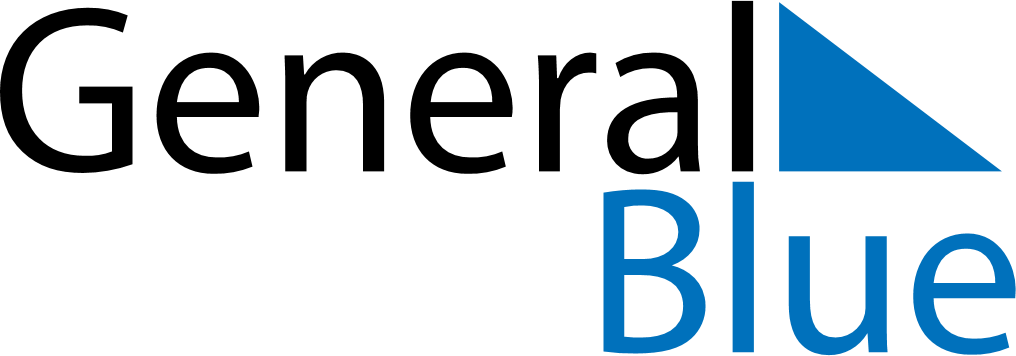 December 2022December 2022December 2022December 2022ZimbabweZimbabweZimbabweSundayMondayTuesdayWednesdayThursdayFridayFridaySaturday122345678991011121314151616171819202122232324Unity Day2526272829303031Christmas DayBoxing Day